MPOWER-TWG research collaboration launchSir Stephen Tindall Learning Centre, The Warehouse Group headquarters, Northcote5 March 2015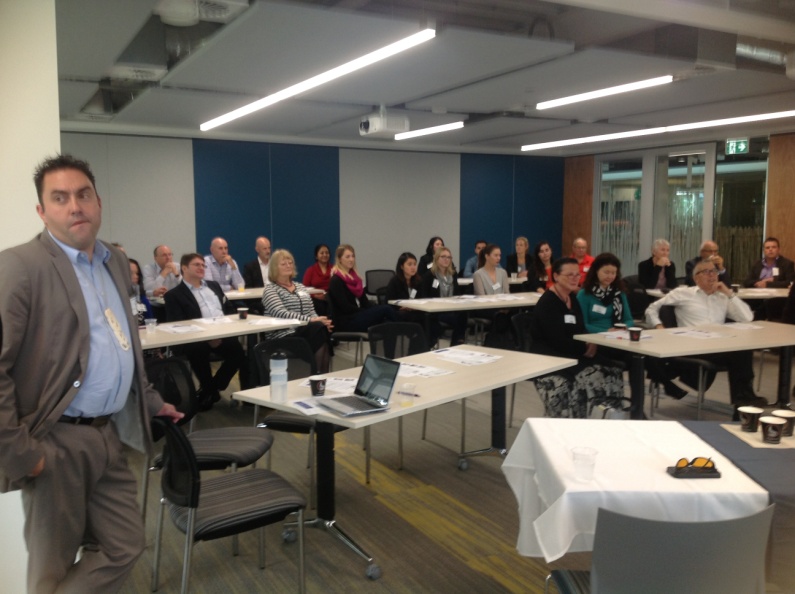 Some audience members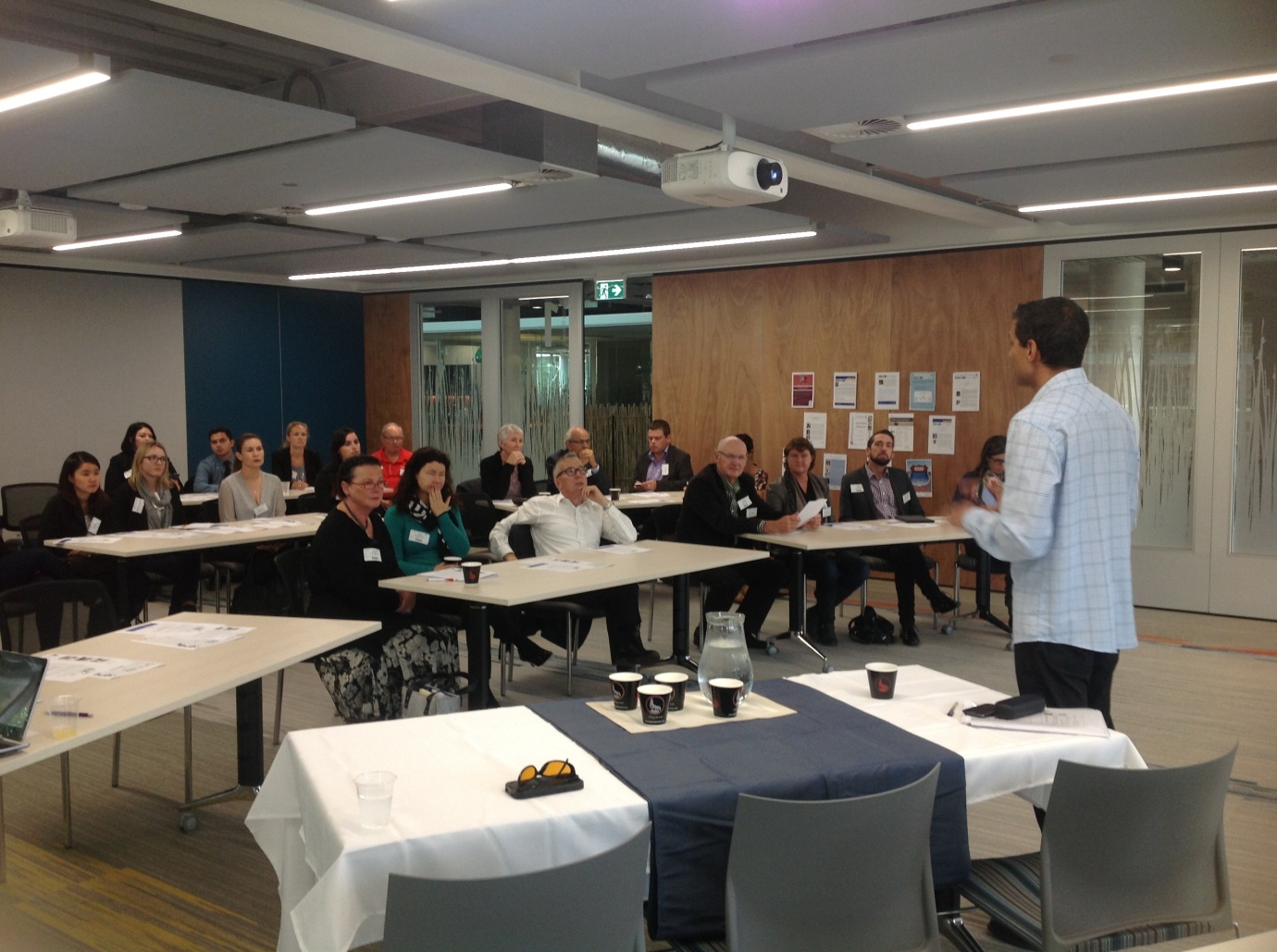 Andrew Bhimy (Head of Retail Careers, TWG) opens the launch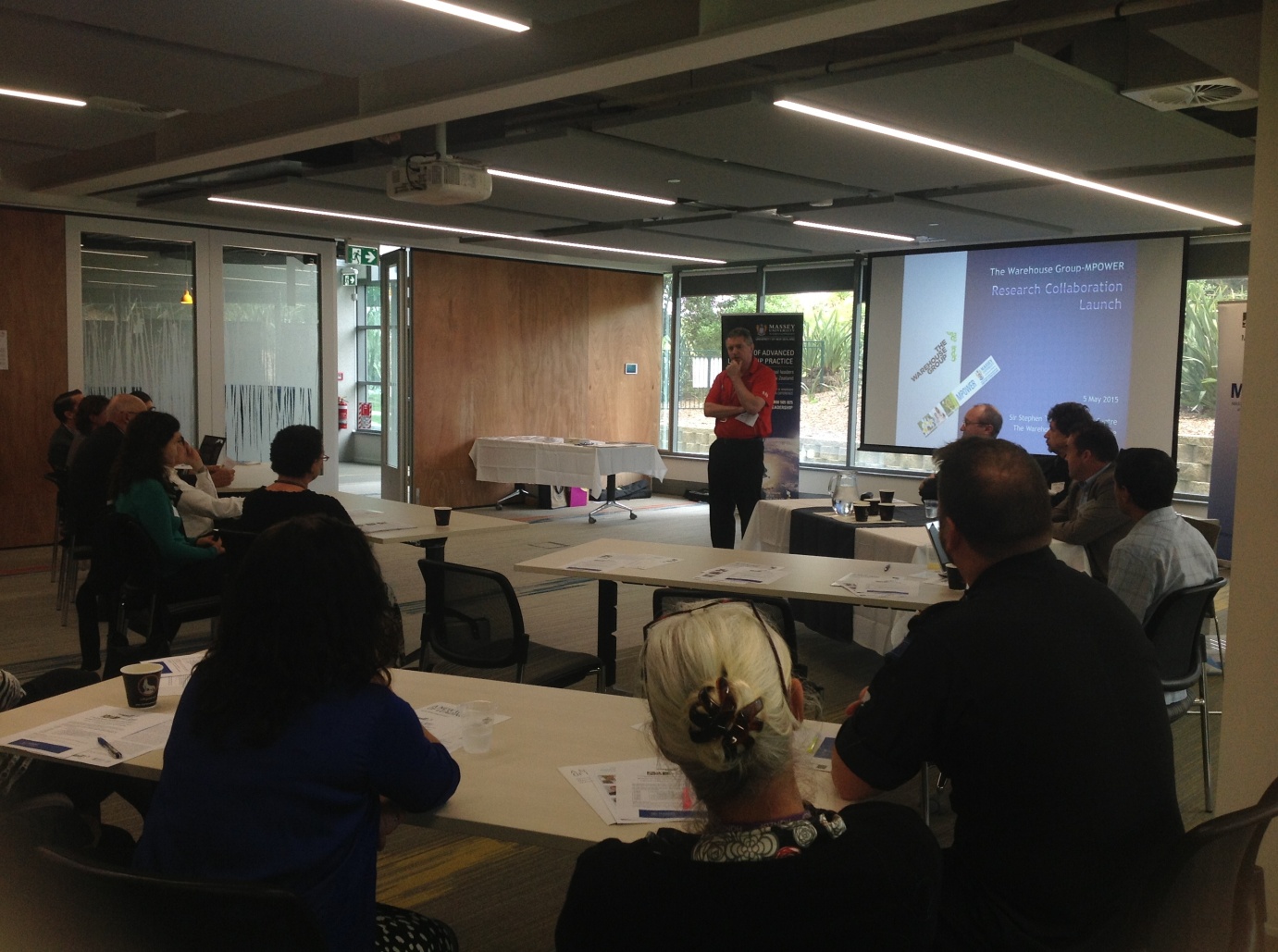 Mark Powell (CEO, The Warehouse Group) on the research collaboration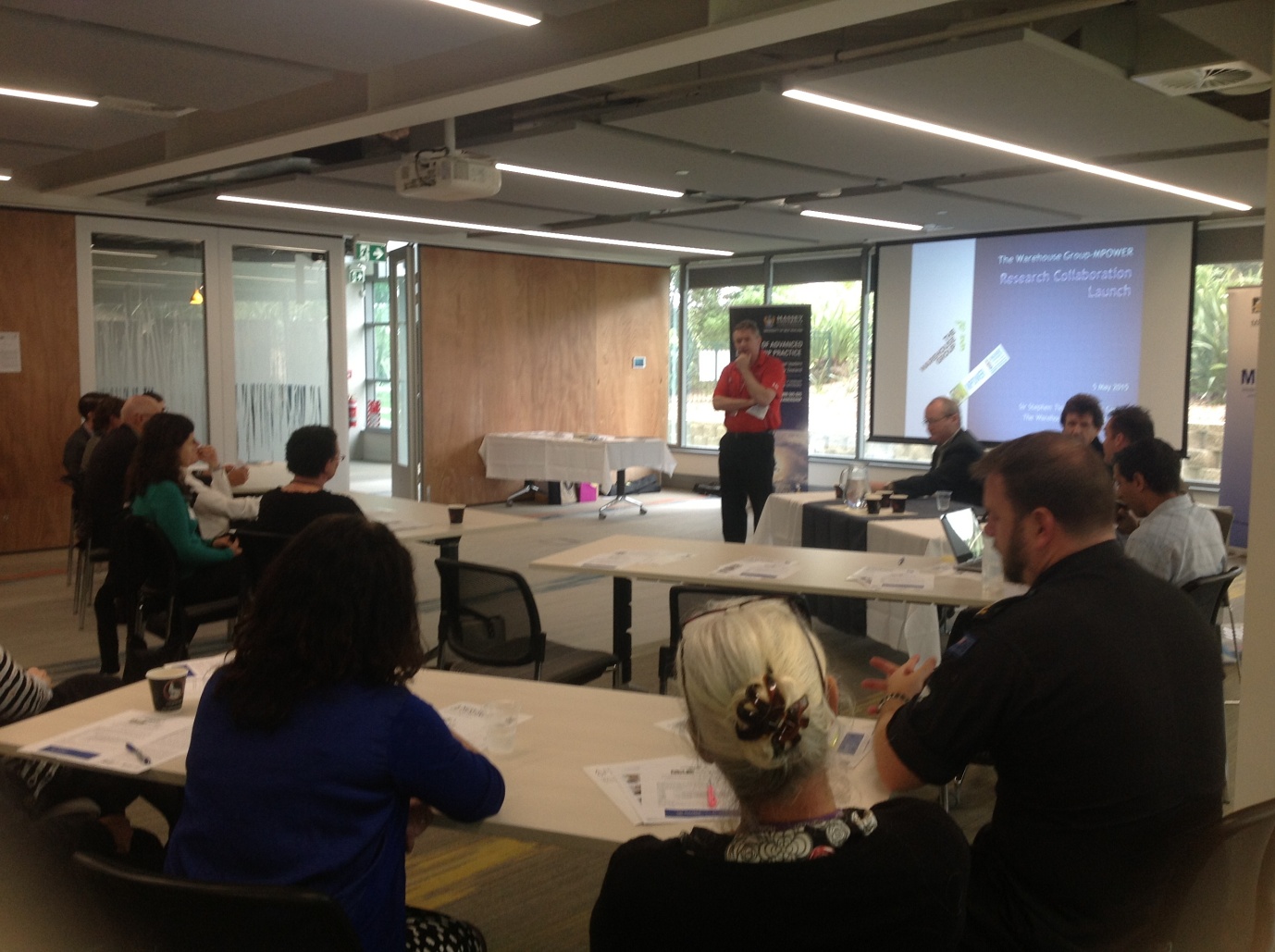 Mark Powell (CEO, The Warehouse Group) on the research collaboration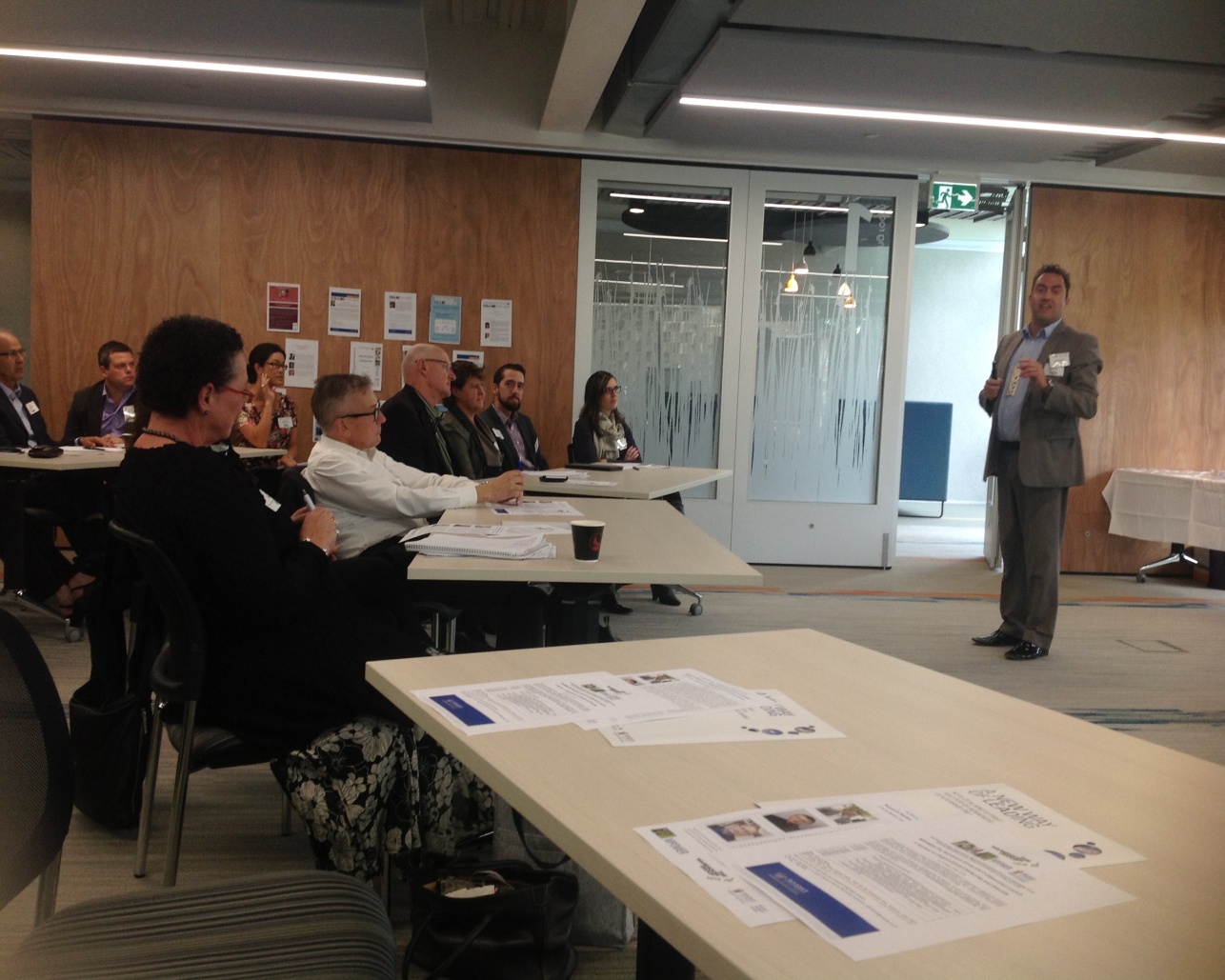 Research presentation 1: Jarrod Haar (Massey) on business and leadership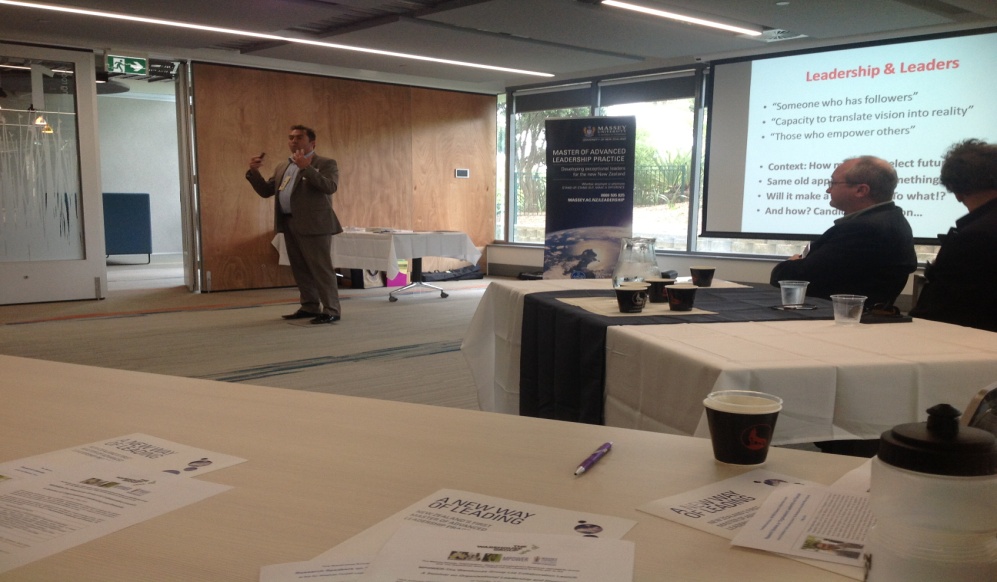 Research presentation 1: Jarrod Haar (Massey) on business and leadership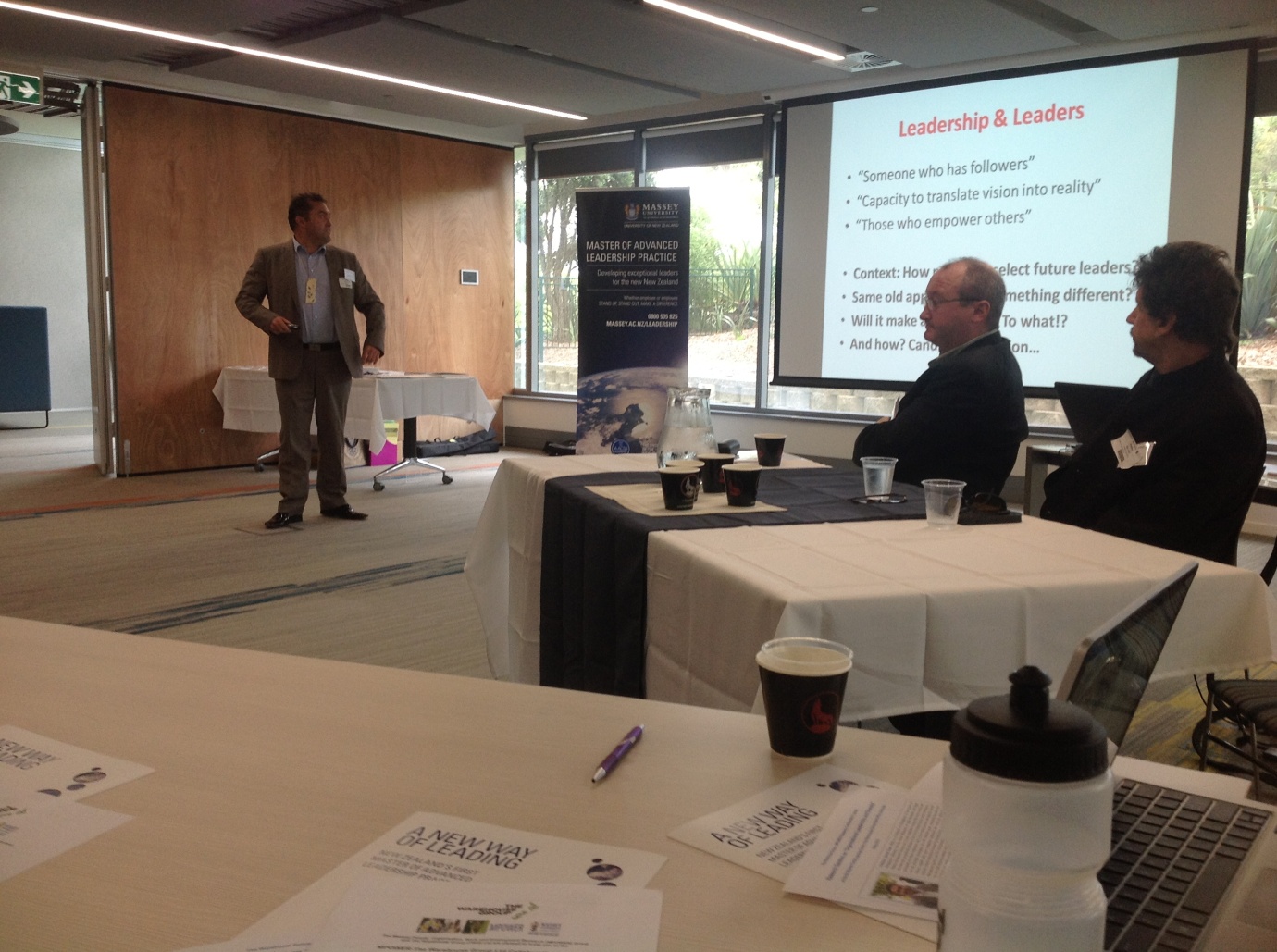 Research presentation 1: Jarrod Haar (Massey) on business and leadership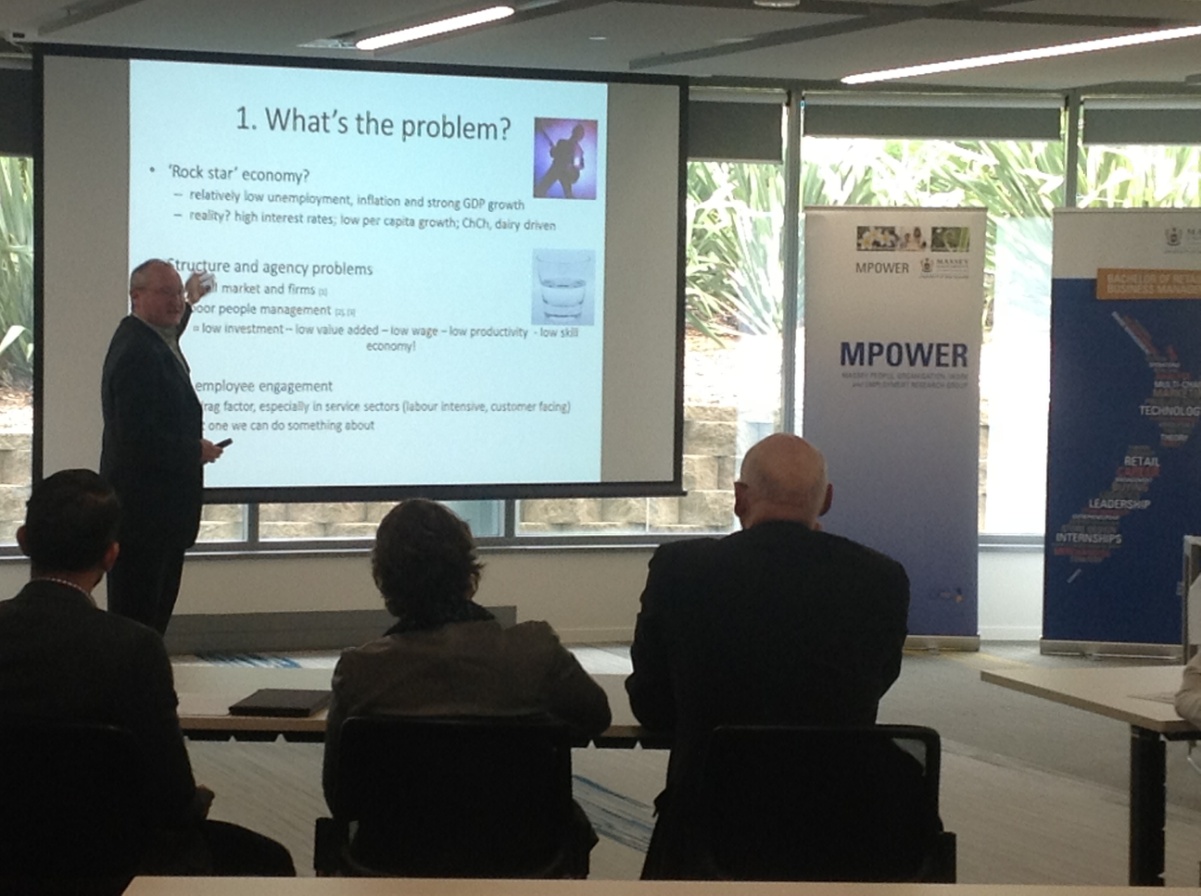 Research presentation 2: Jim Arrowsmith (Massey) on employee engagement in tough times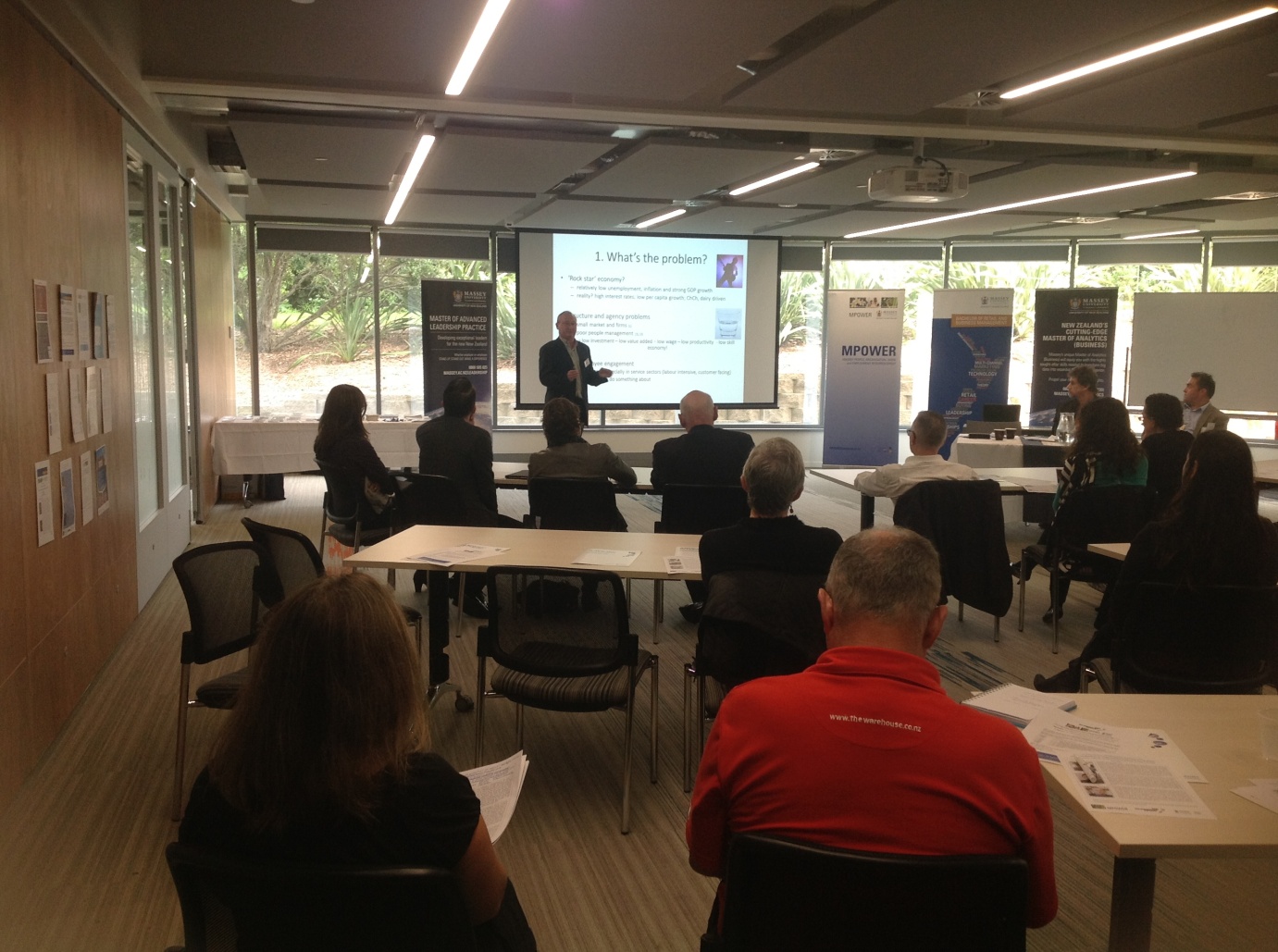 Research presentation 2: Jim Arrowsmith (Massey) on employee engagement in tough times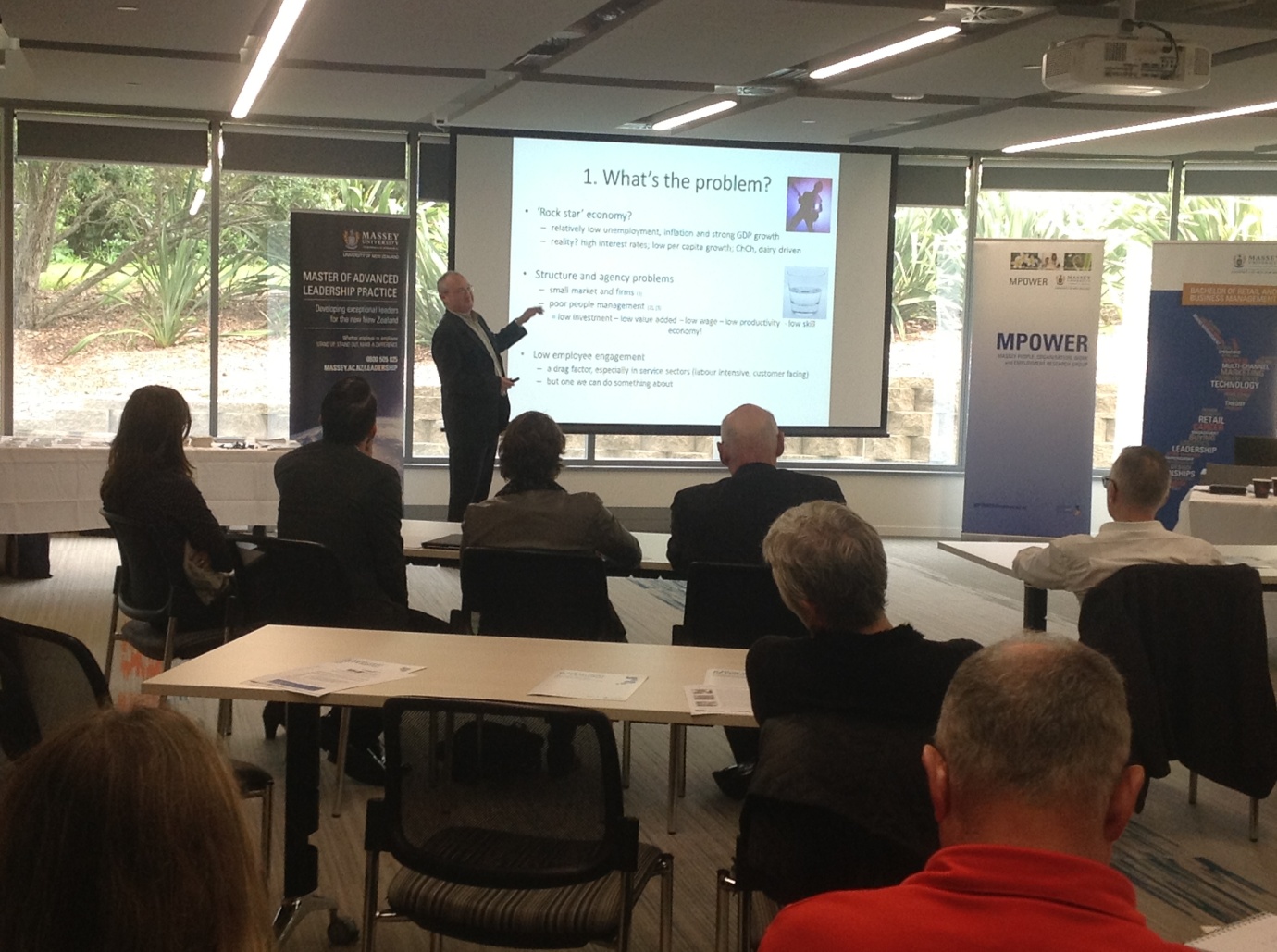 Research presentation 2: Jim Arrowsmith (Massey) on employee engagement in tough times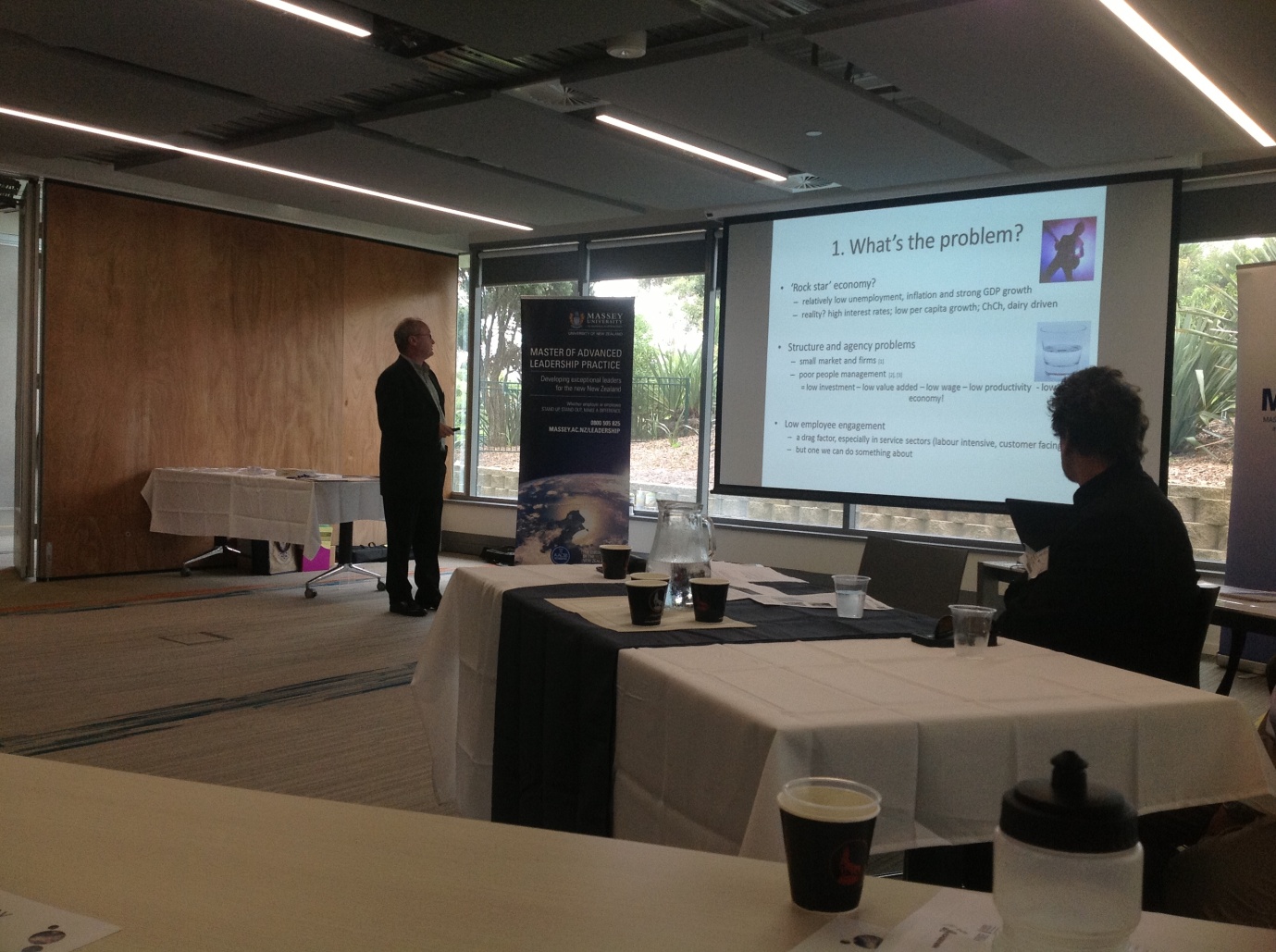 Research presentation 2: Jim Arrowsmith (Massey) on employee engagement in tough times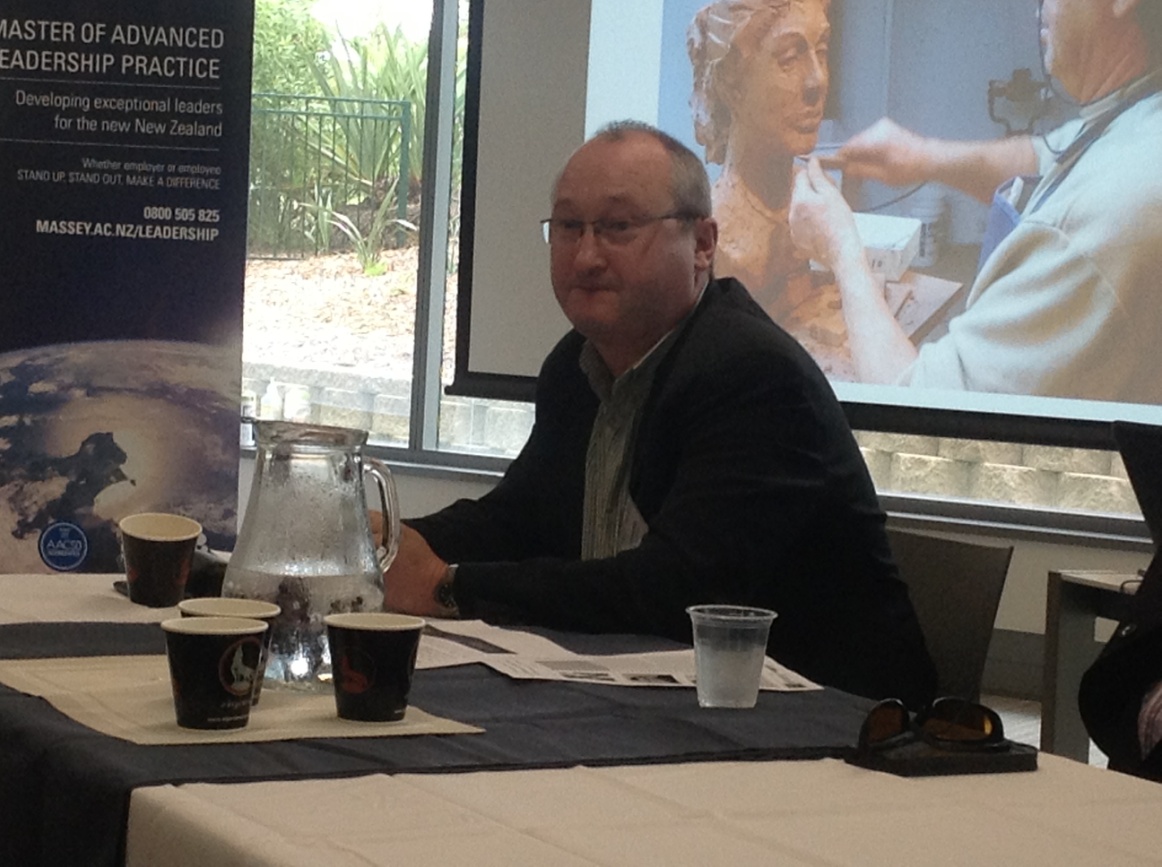 Research presentation 2: Jim Arrowsmith (Massey) on employee engagement in tough times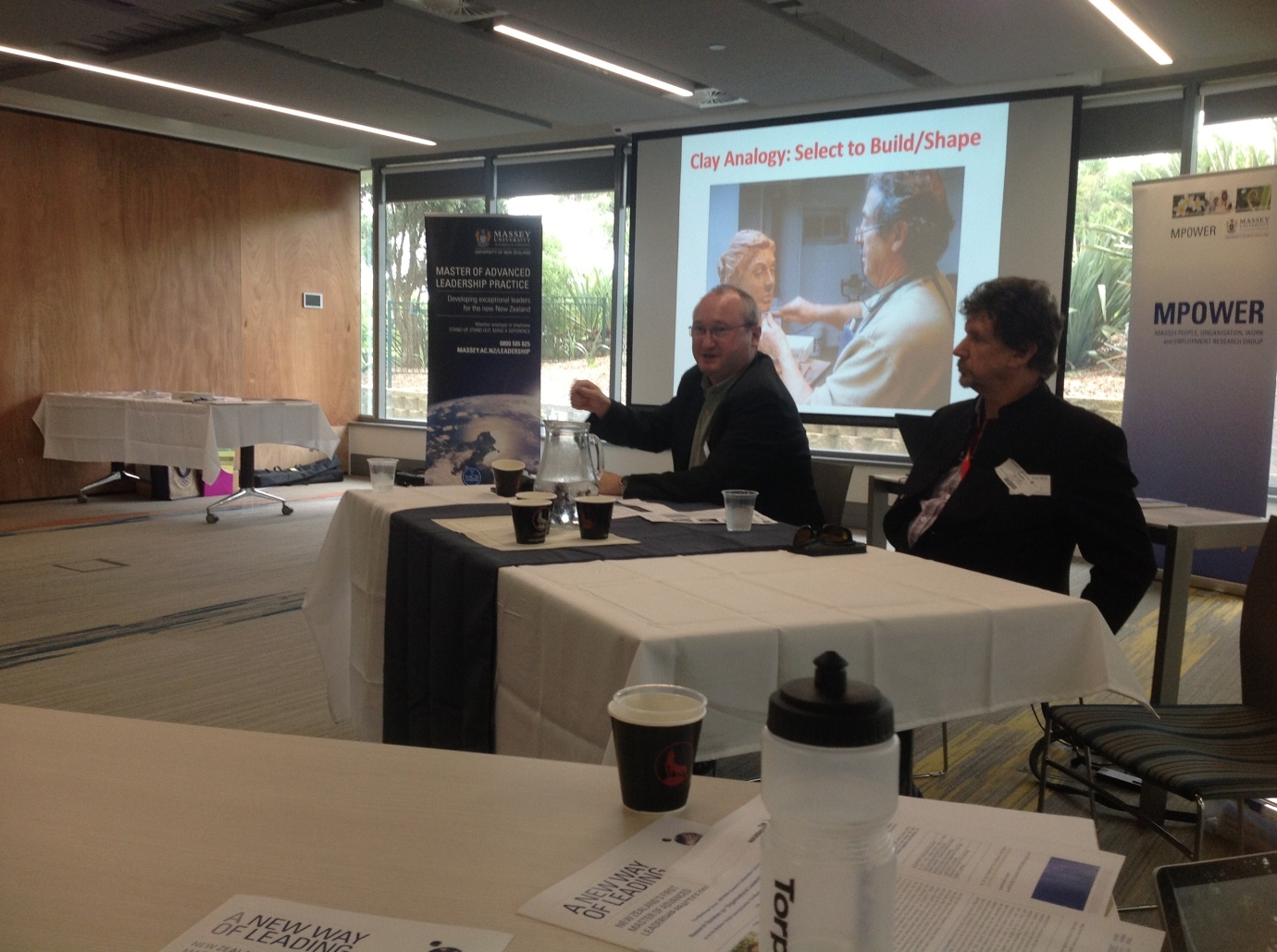 Research presentation 2: Jim Arrowsmith (Massey) on employee engagement in tough times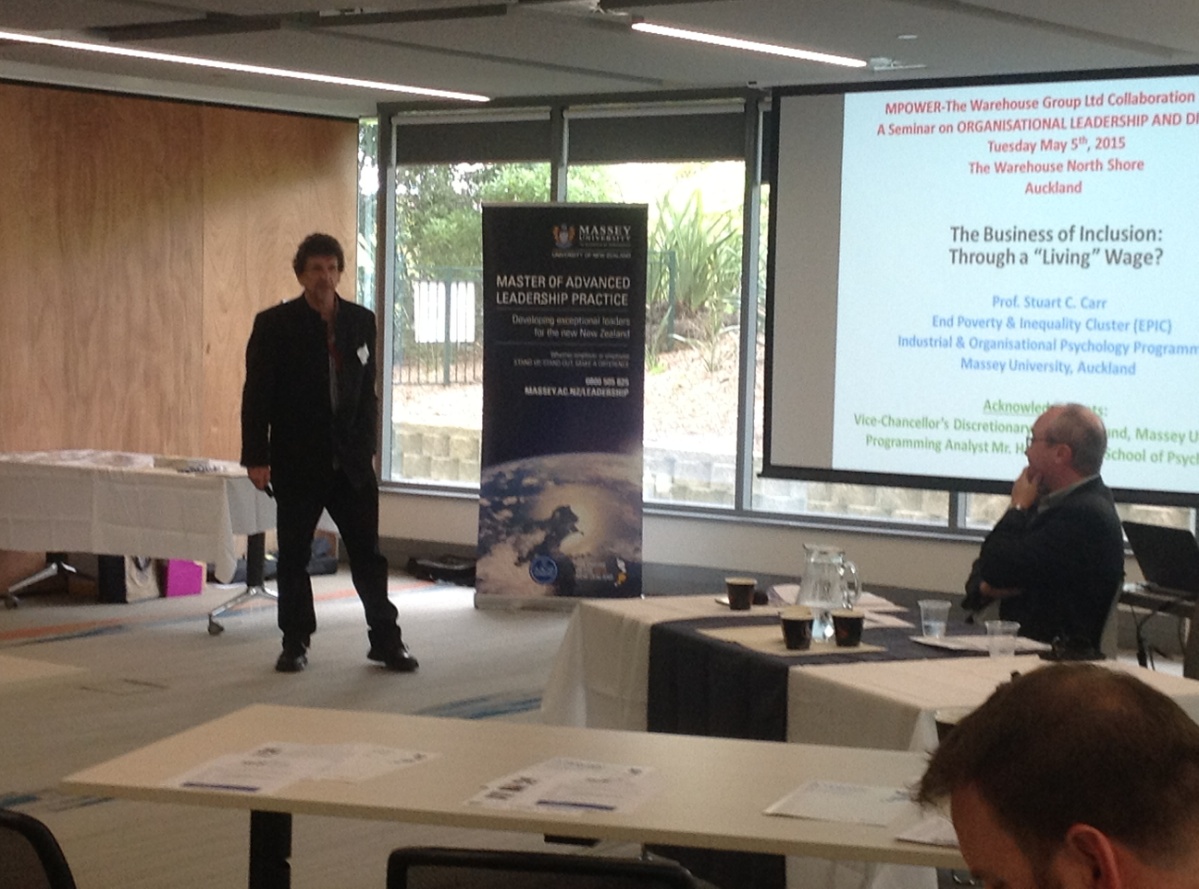 Research presentation 3: Stu Carr (Massey) on business of inclusion and Living Wage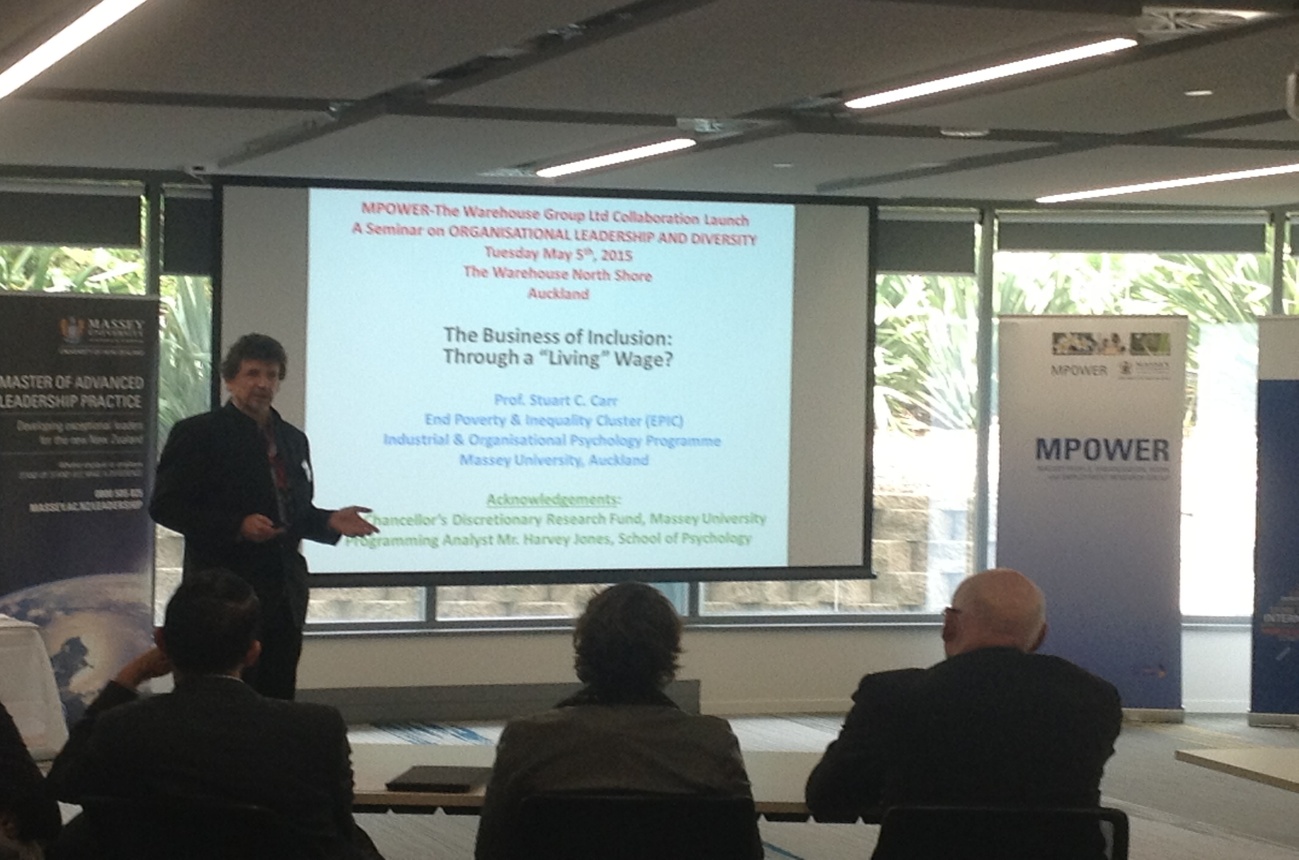 Research presentation 3: Stu Carr (Massey) on business of inclusion and Living Wage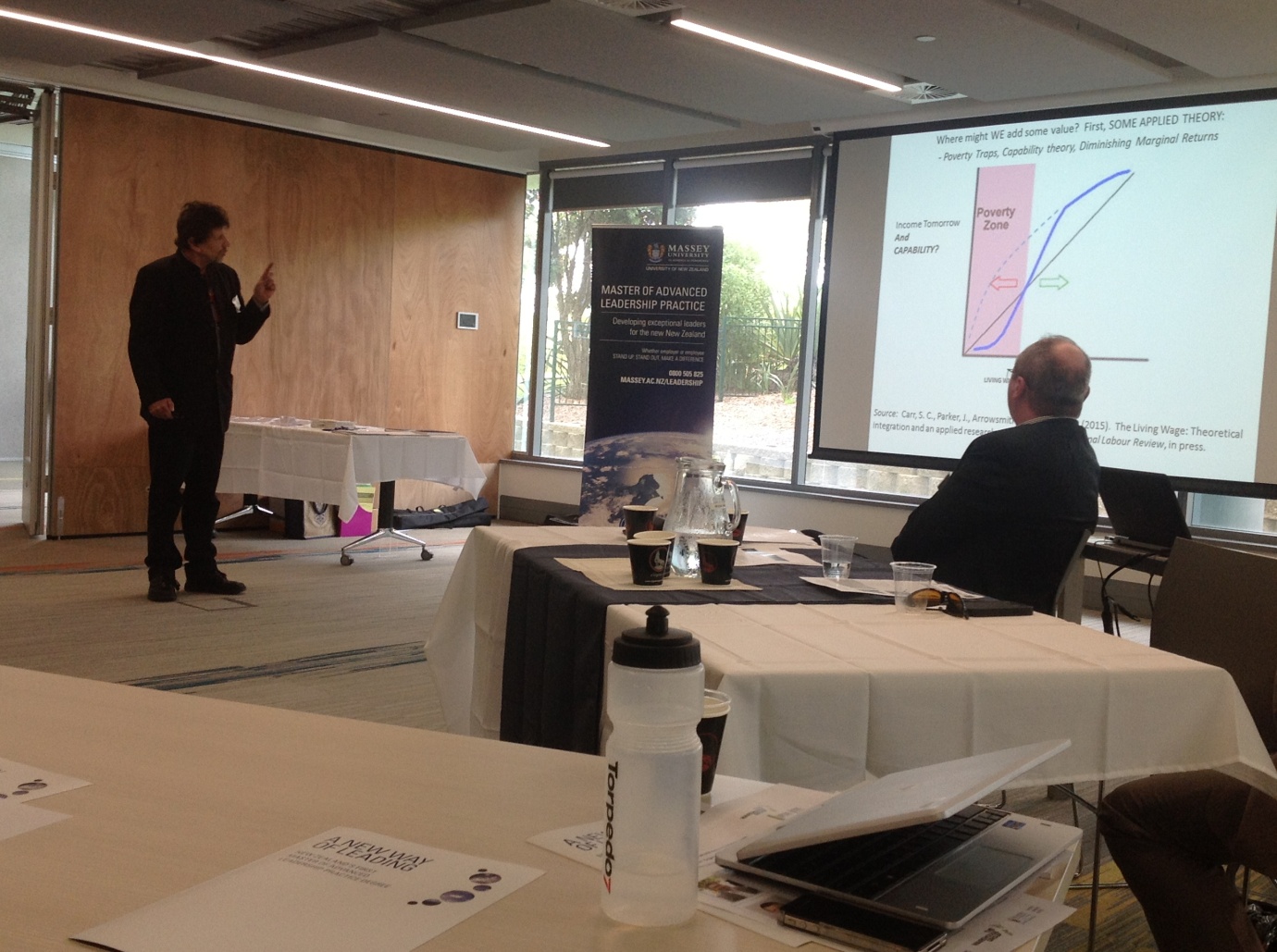 Research presentation 3: Stu Carr (Massey) on business of inclusion and Living Wage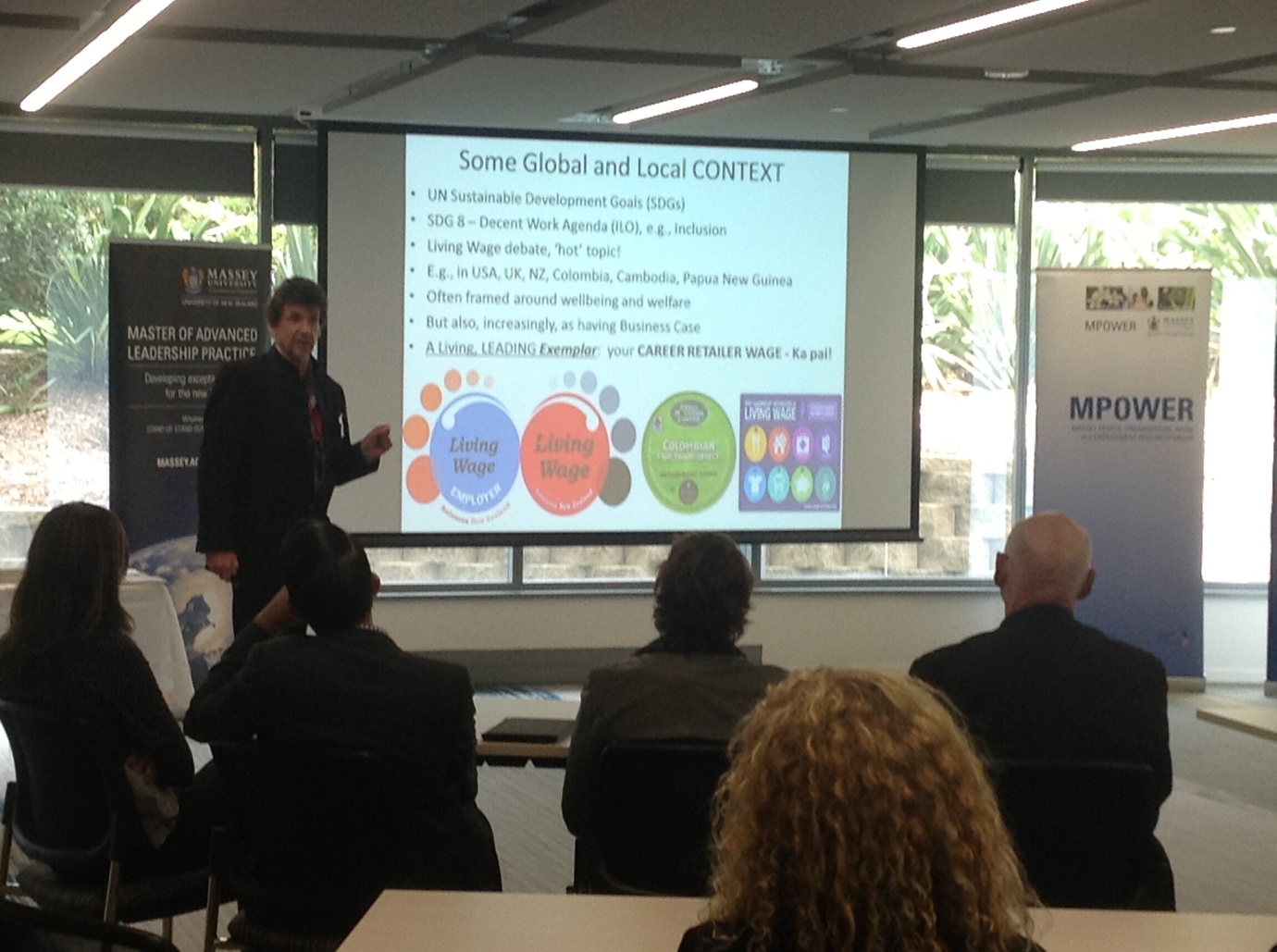 Research presentation 3: Stu Carr (Massey) on business of inclusion and Living Wage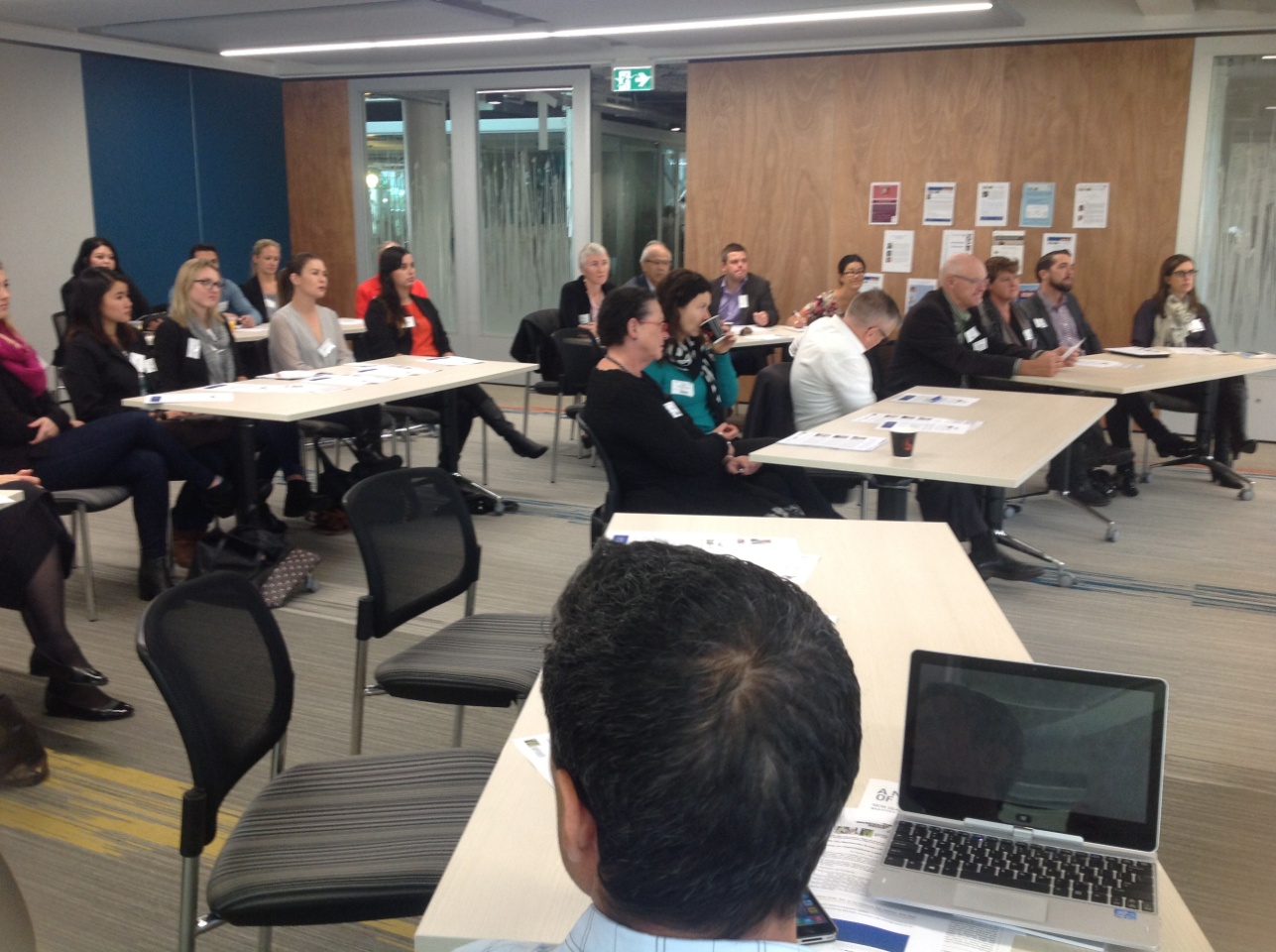 Audience shots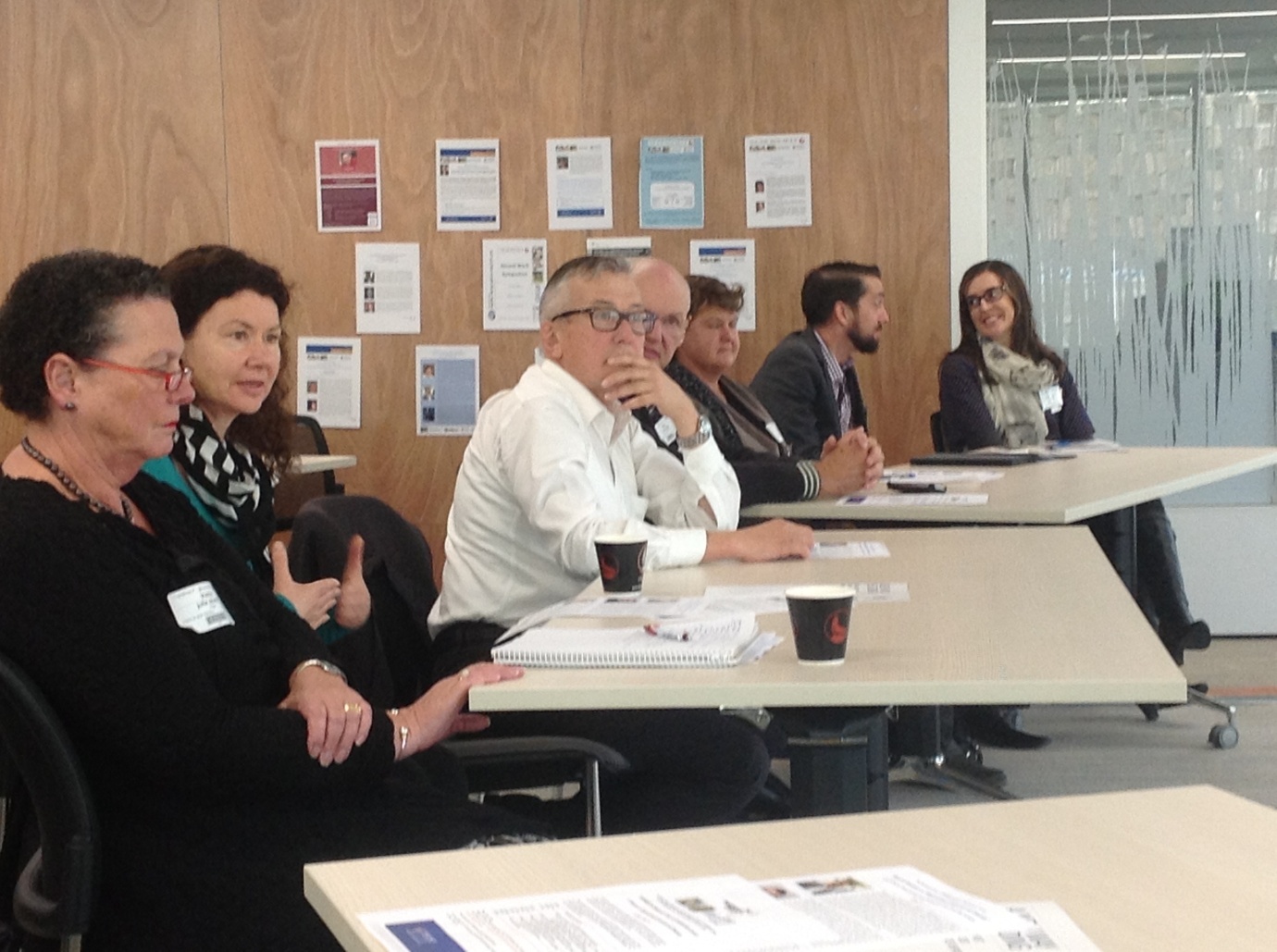 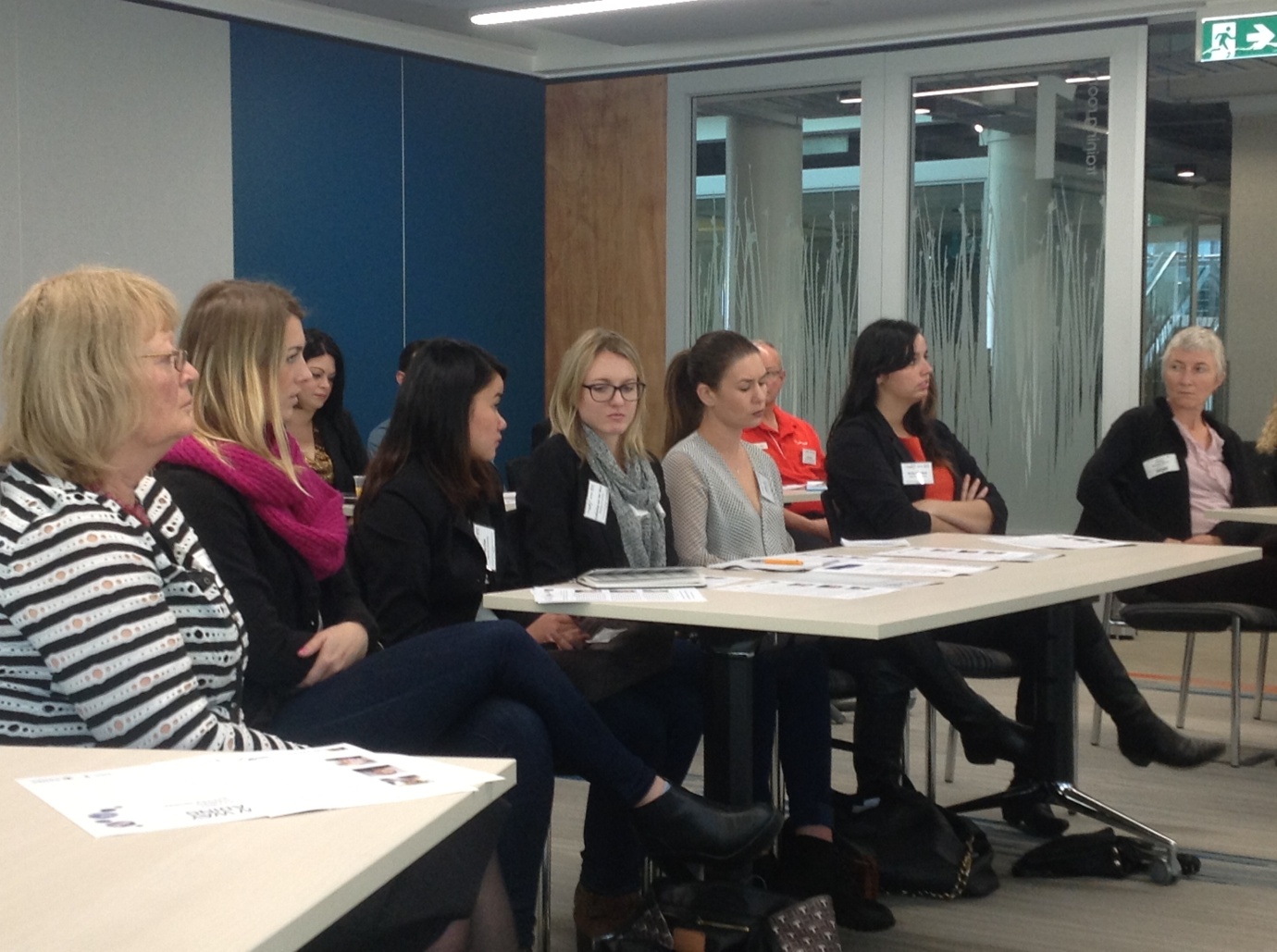 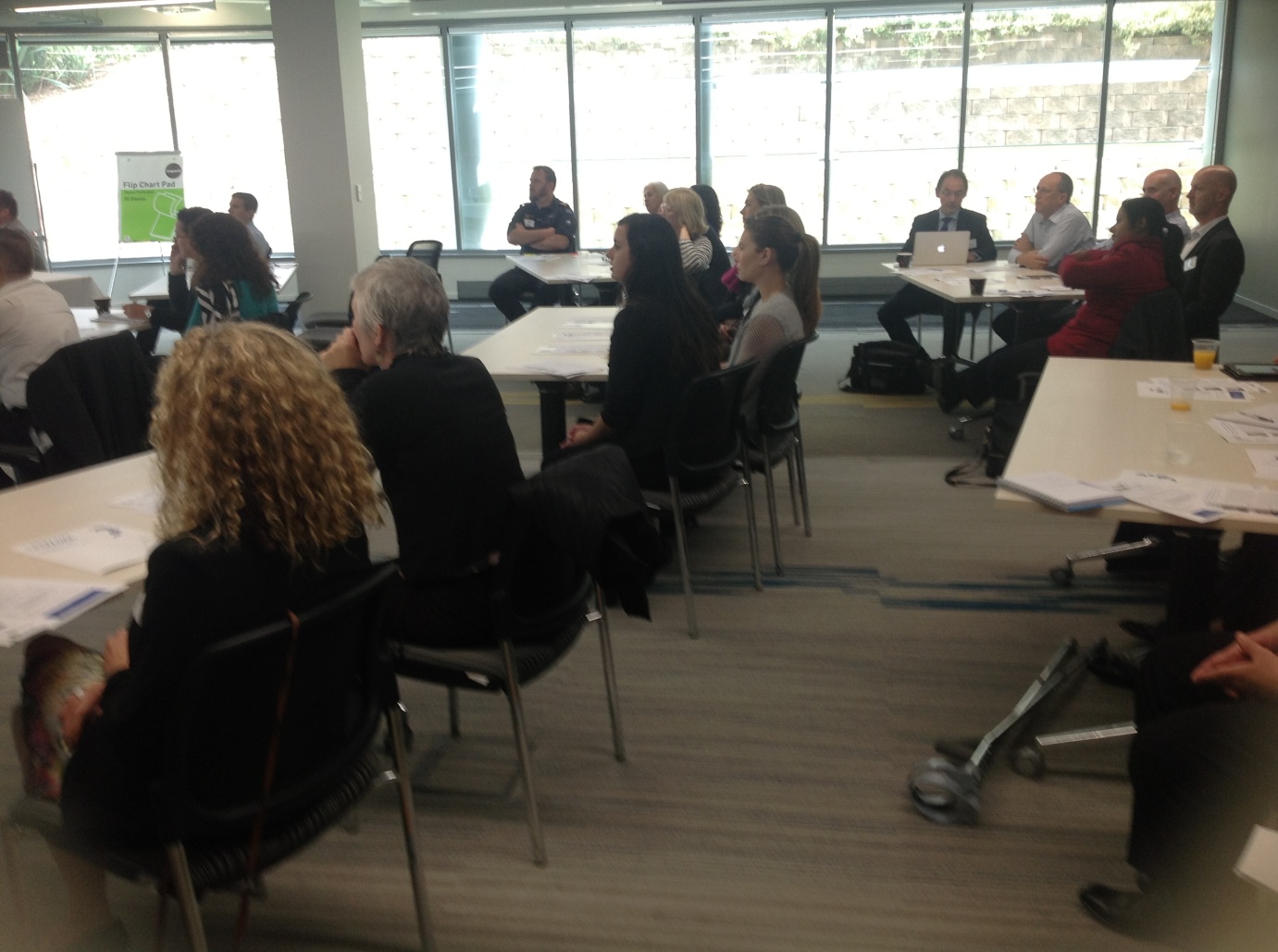 